Praca plastyczna – techniczna „ Rybka”Poniżej kilka pomysłów na wykonanie rybki. A może macie swój własny pomysł jak mogłaby wyglądać rybka?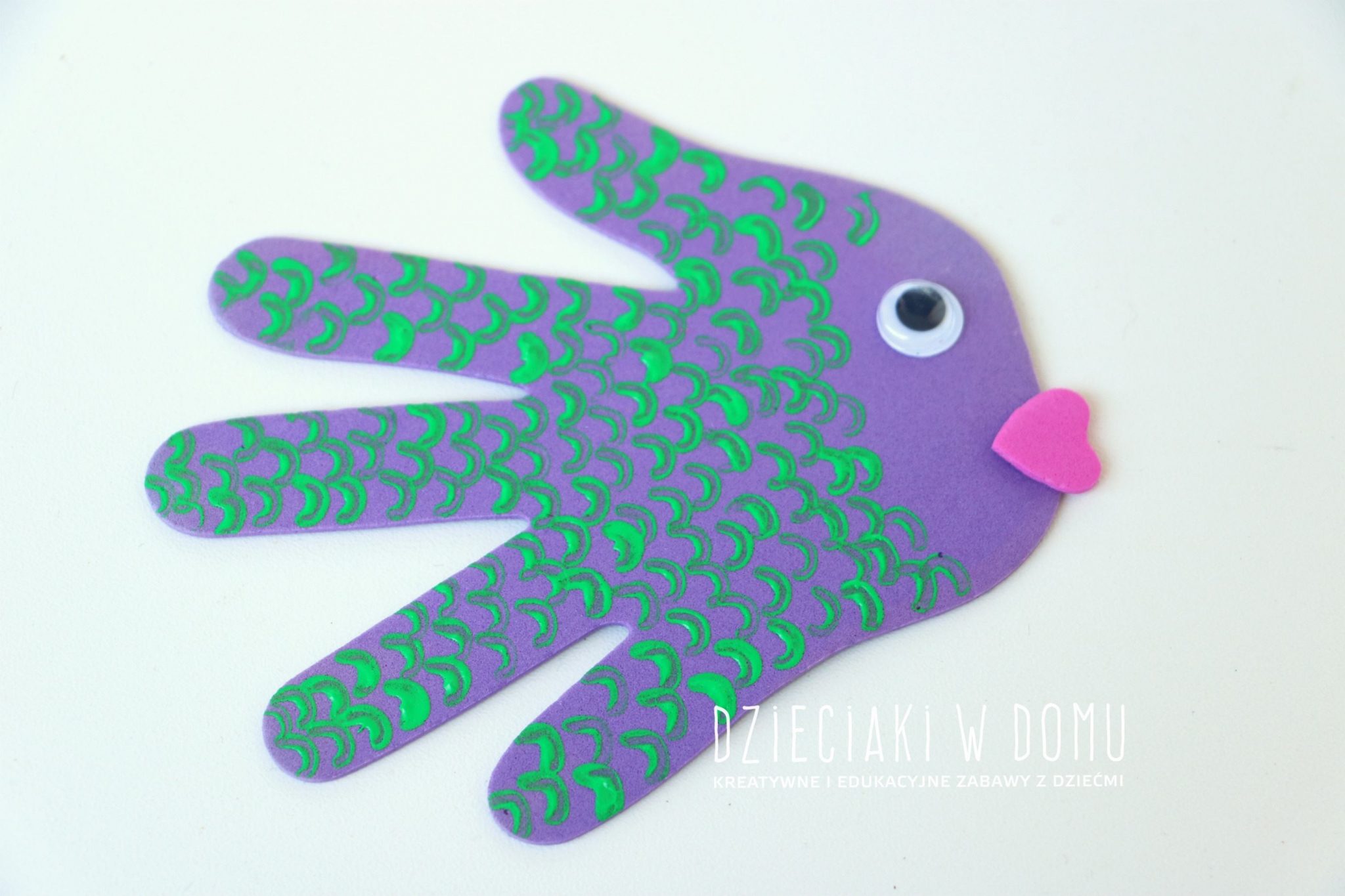 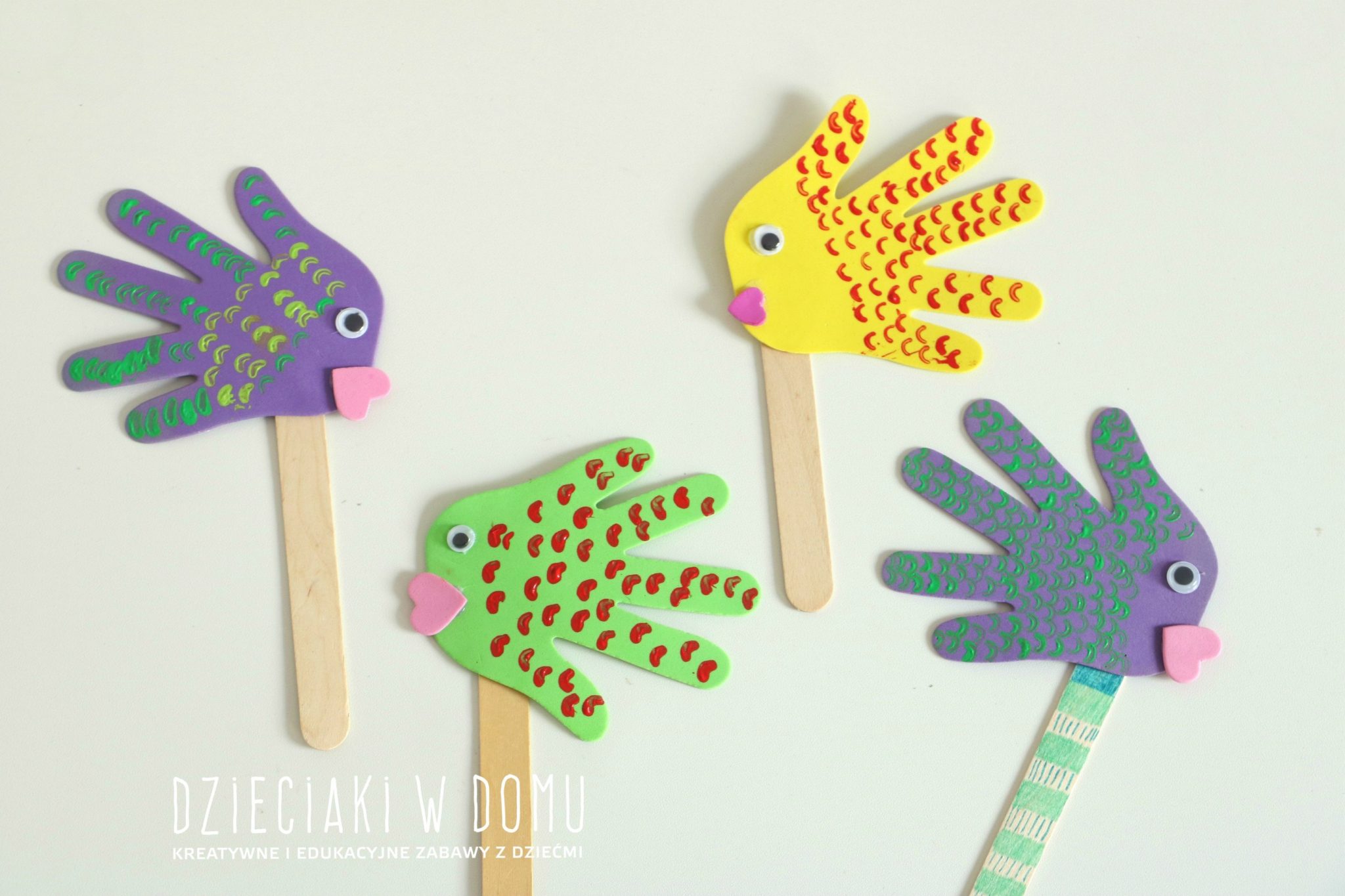 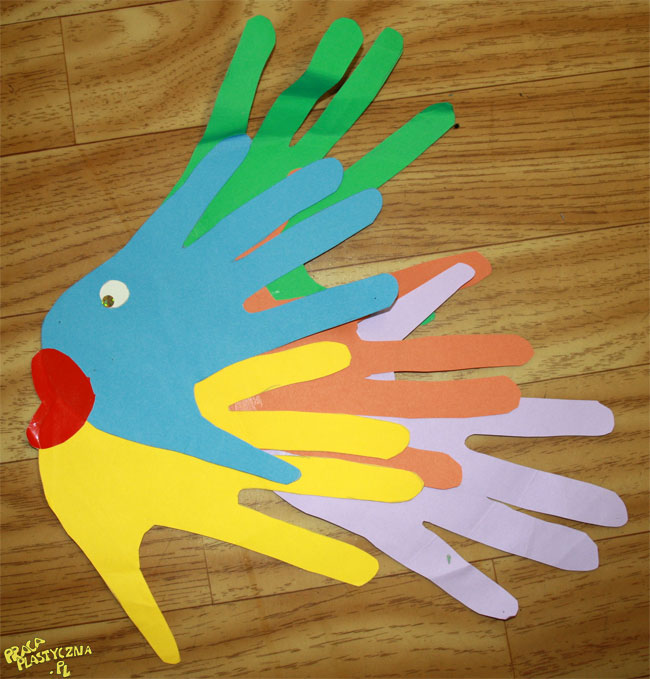 Poruszająca się rybka 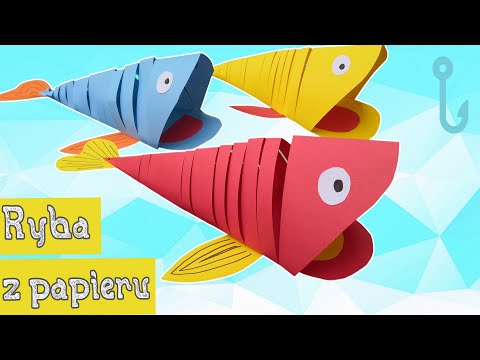 Dodatkowe karty pracy dla chętnych Policz ile jest rybek?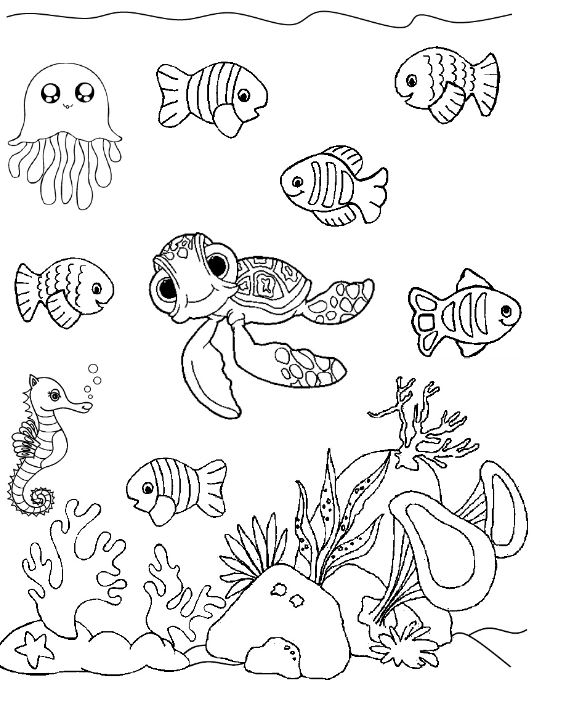 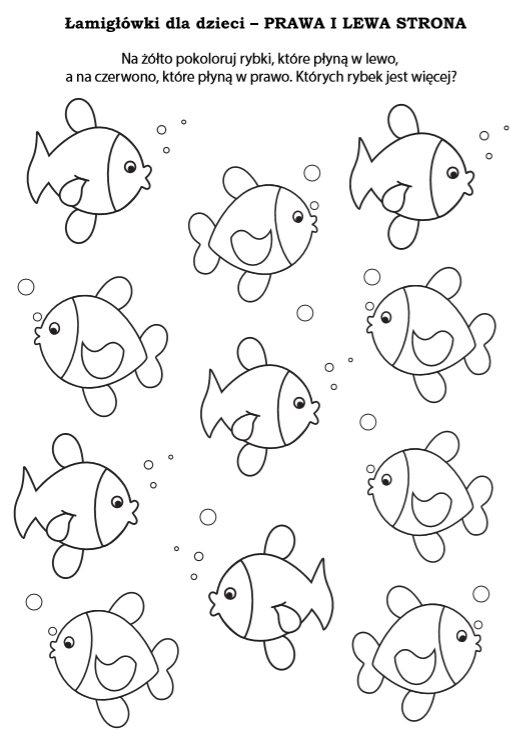 